Co to jest olej konopny. Jak stosować CBD?Dowiedz się ciekawych informacji na temat oleju konopnego i tego jak stosować CBD.Zastosowanie oleju CBDPopularność oleju CBD stale rośnie ze względu na jego wartość leczniczą. Najbardziej znanym kannabinoidem zawartym w konopiach jest THC, który jest psychoaktywny i działa zupełnie odwrotnie niż CBD. Dlatego warto dowiedzieć się jak stosować CBD. Podczas gdy niektórzy ludzie spożywają olej CBD jako zwykły suplement diety, inni używają go szczególnie w przypadku problemów ze snem, stresu, wahań nastroju, niepokoju lub zaburzeń apetytu. Olej CBD pomaga również złagodzić niektóre objawy związane z poważnymi chorobami, takimi jak rak, w którym to przypadku łagodzi skutki uboczne chemioterapii, zwiększa apetyt i pomaga uzyskać lepszy sen.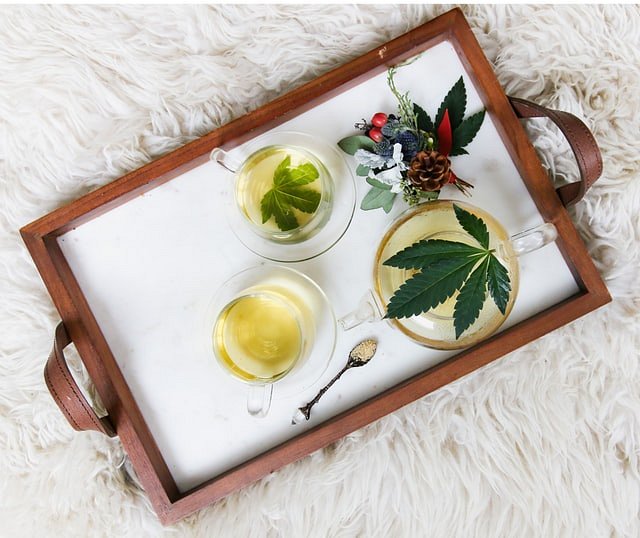 Olej konopny - jak stosować CBD?Na pytanie jak stosować CBD odpowiedź jest prosta. Olej CBD jest dostępny w różnych formach: w postaci płynnej, kapsułek, past, sprayów, kremów, maści oraz do e-papierosów. Dzięki temu możesz wybrać formę i metodę, która najbardziej Ci odpowiada. Podstawową ideą wszystkich metod jest upewnienie się, że olej łatwo trafia do twojego systemu i zapewnia pożądane rezultaty. Wybór konkretnej formy olejku CBD zależy od różnych czynników, np. Optymalnej dawki, warunków osobistych, rezultatów, które chcesz osiągnąć, czy też tego, jak długo powinien trwać efekt. Dlatego nie ma ogólnej zasady dotyczącej stosowania produktów olejowych CBD.